Proposal for Credit by Exam Change:  Effective Fall 2014Academic Unit:  ART HistoryType of Exam:  DSSTAfter considering the testing materials and statewide articulation norms from the ART ATF Meeting this Fall, the department acknowledges the direction for alignment for credit by exam scores between the three universities and would like to make the following changes.The Current NAU Catalog shows:  http://catalog.nau.edu/transfer-and-test-credits.html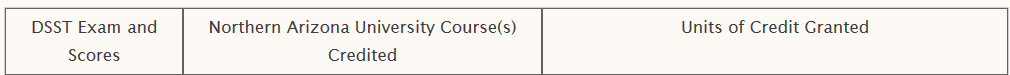 This exam is not listed in the catalog because, currently, we do not award credit.-------------------------------------------------------------------------------------------------------------------------------------------------------------Proposal for New Catalog to show:  NAU will award credit for a score of 48 or higher.-------------------------------------------------------------------------------------------------------------------------------------------------------------Statewide scores for all three AZ Universities would show:______________________________________________          __________________________________________                           Faculty Signature					          Associate Dean Signature Directions: Complete the highlighted sections of this form.  Copy and paste what the current catalog shows in both sections below. http://catalog.nau.edu/transfer-and-test-credits.html In the second section, show the deletions with a line through the text and add the changes in red.Remove the highlights below and delete these directions.Submit this form to your College’s Curriculum Committee for approval.Ask your Associate Dean to sign below.  Submit to UCC by emailing to Stuart.Galland@nau.edu  (please copy Nicole.Morrow@nau.edu and Alecia.Mooney@nau.edu.   This will be a “consent” item.  Therefore, you do not need to attend the UCC meeting.  Once this has been approved through UCC, all offices (Admissions, catalog, transfer/articulation) will implement the changes for the following year.  You can check for approval by going to the UCC webpage at: http://nau.edu/OCLDAA/Curriculum-Process/Approved-UCC-Actions/ ----------------------------------------------------------------------------------------------------------Art of the Western WorldArt of the Western WorldArt of the Western World  48ARH 141 OR ARH 142 3Exam ScoreASUNAUUAArt of the Western World (DSST)
Exam Score 48ARS 101 (3) OR ARS 102 (3)NA   ARH 141 (3) OR ARH 142 (3)ART 160D1